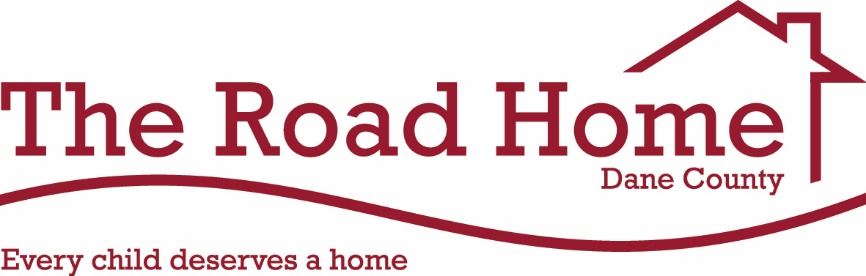 2019 Monthly TeamsEach month, we will highlight our amazing congregations/teams that continue to support the mission of The Road Home Dane County.  For the month that your team is assigned, your group will be asked first to help with recruiting volunteers when needed, promote donation drives for our most needed wish list items, to share the mission of The Road Home Dane County, etc.Thank you for your support and commitment to the mission of The Road Home Dane County.January 2019TEAM VIOLET:	Temple Beth El, Blessed Sacrament, Bethany United Methodist and Shraarei ShamayimTEAM PINK: 	Midvale Community Lutheran, Prairie Unitarian, Glenwood Moravian, St. James’ Lutheran (Verona) and Beth Israel CenterFebruary 2019TEAM BLUE:	Covenant Presbyterian Church, First Baptist, Blackhawk and Mt. Olive LutheranTEAM YELLOW:	Immanuel Lutheran Church, Plymouth UCC, Messiah Lutheran, City Church and City Sanctuary of God in ChristMarch 2019TEAM GREEN:	Lake Edge UCC, Lake Edge Lutheran, St. Stephen’s Lutheran, Monona United Methodist, City Church and Heartland Church (Sun Prairie).TEAM RED: 	Lakeview Lutheran Church April 2019TEAM GOLD:	Holy Mother of Consolation, First Presbyterian (Oregon) and Peoples United Methodist TEAM MAGENTA:	Trinity Lutheran, Bethel Lutheran and The Church of Jesus Chris of Latter Day SaintsMay 2019TEAM PURPLE:	Luther Memorial, Geneva Campus and Christian Science NeighborsTEAM SILVER:	Middleton Community UCC, Good Shepherd Lutheran and The Church of Jesus Christ of Latter Day SaintsJune 2019TEAM ORANGE:	Christ Presbyterian Church, First Unitarian Society and Fountain of LifeTEAM INDIGO:	Dale Heights, St. Dunstan’s Episcopal, Lutheran Church of the Living Christ and Iglesia Restauracion Y VidaJuly 2019TEAM VIOLET:	Temple Beth El, Blessed Sacrament, Bethany United Methodist and Shraarei ShamayimTEAM PINK: 	Midvale Community Lutheran, Prairie Unitarian, Glenwood Moravian, St. James’ Lutheran (Verona) and Beth Israel CenterAugust 2019TEAM BLUE:	Covenant Presbyterian Church, First Baptist, Blackhawk and Mt. Olive LutheranTEAM YELLOW:	Immanuel Lutheran Church, Plymouth UCC, Messiah Lutheran, City Church and City Sanctuary of God in ChristSeptember 2019TEAM GREEN:	Lake Edge UCC, Lake Edge Lutheran, St. Stephen’s Lutheran, Monona United Methodist, City Church and Heartland Church (Sun Prairie).TEAM RED: 	Lakeview Lutheran Church October 2019TEAM ORANGE:	Christ Presbyterian Church, First Unitarian Society and Fountain of LifeTEAM INDIGO:	Dale Heights, St. Dunstan’s Episcopal, Lutheran Church of the Living Christ and Iglesia Restauracion Y VidaNovember 2019TEAM PURPLE:	Luther Memorial, Geneva Campus and Christian Science NeighborsTEAM SILVER:	Middleton Community UCC, Good Shepherd Lutheran and The Church of Jesus Christ of Latter Day SaintsDecember 2019TEAM GOLD:	Holy Mother of Consolation, First Presbyterian (Oregon) and Peoples United Methodist TEAM MAGENTA:	Trinity Lutheran, Bethel Lutheran and The Church of Jesus Chris of Latter Day Saints